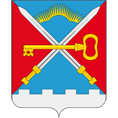 РАСПОРЯЖЕНИЕАДМИНИСТРАЦИИ МУНИЦИПАЛЬНОГО ОБРАЗОВАНИЯСЕЛЬСКОЕ ПОСЕЛЕНИЕ АЛАКУРТТИ КАНДАЛАКШСКОГО МУНИЦИПАЛЬНОГО РАЙОНАОб утверждении Перечня должностей муниципальной службы в администрации муниципального образования сельское поселение Алакуртти Кандалакшского муниципального района, при назначении на которые и при замещении которых муниципальные служащие обязаны представлять сведения о своих доходах, расходах, об имуществе и обязательствах имущественного характера, а также о доходах, расходах, об имуществе и обязательствах имущественного характера своих супруги (супруга) и несовершеннолетних детей  	В соответствии со статьей 8 Федерального закона от 25.12.2008 № 273-ФЗ «О противодействии коррупции», Указом президента Российской Федерации от 18.05.2009 № 557 «Об утверждении перечня должностей федеральной государственной службы, при назначении на которые граждане и при замещении которых федеральные государственные служащие обязаны представлять сведения о своих доходах, об имуществе и обязательствах имущественного характера, а также сведения о доходах, об имуществе и обязательствах имущественного характера своих супруги (супруга) и несовершеннолетних детей», Законом Мурманской области от 29.06.2007 № 860-01-ЗМО «О муниципальной службе в Мурманской области»,Утвердить Перечень должностей муниципальной службы в администрации муниципального образования сельское поселение Алакуртти Кандалакшского муниципального района, при назначении на которые и при замещении которых муниципальные служащие обязаны представлять сведения о своих доходах, расходах, об имуществе и обязательствах имущественного характера, а также о доходах, расходах, об имуществе и обязательствах имущественного характера своих супруги (супруга) и несовершеннолетних детей, согласно Приложения.Настоящее распоряжение вступает в силу с 01.01.2022 г.Врио главы администрации                                                                                                                                                      Л.М. ЗайцевПриложение к распоряжению администрации сельского поселения Алакуртти Кандалакшского районаот «30» декабря 2021 № 33Перечень должностей муниципальной службы в администрации муниципального образования сельское поселение Алакуртти Кандалакшского муниципального района, при назначении на которые и при замещении которых муниципальные служащие обязаны представлять сведения о своих доходах, расходах, об имуществе и обязательствах имущественного характера, а также о доходах, расходах, об имуществе и обязательствах имущественного характера своих супруги (супруга) и несовершеннолетних детейДолжности муниципальной службы в администрации муниципального образования сельское поселение Алакуртти Кандалакшского муниципального района и её структурных подразделениях:а) высшие должности:- глава администрации;б) главные должности:- заместитель главы администрации.В отделе бюджетного учета и отчетности:- начальник отдела - главный бухгалтер;- заместитель начальника отдела.от30.12.2021№33